§11254.  Mandatory notification of conditional release or discharge of registrantsThe department, county jails, state mental health institutes and the Department of Public Safety, State Bureau of Identification are governed by the following notice provisions when a registrant is conditionally released or discharged.  [PL 2003, c. 711, Pt. C, §27 (AMD); PL 2003, c. 711, Pt. D, §2 (AFF).]1.  Duties.  The department, a county jail or a state mental health institute shall give the Department of Public Safety, State Bureau of Identification notice of the following:A.  The address where the registrant will be domiciled and reside;  [PL 2003, c. 711, Pt. C, §27 (AMD); PL 2003, c. 711, Pt. D, §2 (AFF).]B.  The address where the registrant will work and attend college or school, if applicable;  [PL 2003, c. 711, Pt. C, §27 (AMD); PL 2003, c. 711, Pt. D, §2 (AFF).]C.  The geographic area to which a registrant's conditional release is limited, if any; and  [PL 2003, c. 711, Pt. C, §27 (AMD); PL 2003, c. 711, Pt. D, §2 (AFF).]D.  The status of the registrant when released as determined by the risk assessment instrument, the registrant's risk assessment score, a copy of the risk assessment instrument and applicable contact standards for the registrant.  [PL 2003, c. 711, Pt. C, §27 (AMD); PL 2003, c. 711, Pt. D, §2 (AFF).][PL 2003, c. 711, Pt. C, §27 (AMD); PL 2003, c. 711, Pt. D, §2 (AFF).]2.  Duties of the Department of Public Safety, State Bureau of Identification.  Upon receipt of the information concerning the conditional release or discharge of a registrant pursuant to subsection 1, the Department of Public Safety, State Bureau of Identification shall forward the information in subsection 1 to all law enforcement agencies that have jurisdiction in those areas where the registrant may be domiciled, reside, work or attend college or school.[PL 2003, c. 711, Pt. C, §27 (AMD); PL 2003, c. 711, Pt. D, §2 (AFF).]SECTION HISTORYPL 2001, c. 439, §OOO15 (NEW). PL 2003, c. 371, §13 (AMD). PL 2003, c. 711, §C27 (AMD). PL 2003, c. 711, §D2 (AFF). The State of Maine claims a copyright in its codified statutes. If you intend to republish this material, we require that you include the following disclaimer in your publication:All copyrights and other rights to statutory text are reserved by the State of Maine. The text included in this publication reflects changes made through the First Regular and First Special Session of the 131st Maine Legislature and is current through November 1. 2023
                    . The text is subject to change without notice. It is a version that has not been officially certified by the Secretary of State. Refer to the Maine Revised Statutes Annotated and supplements for certified text.
                The Office of the Revisor of Statutes also requests that you send us one copy of any statutory publication you may produce. Our goal is not to restrict publishing activity, but to keep track of who is publishing what, to identify any needless duplication and to preserve the State's copyright rights.PLEASE NOTE: The Revisor's Office cannot perform research for or provide legal advice or interpretation of Maine law to the public. If you need legal assistance, please contact a qualified attorney.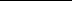 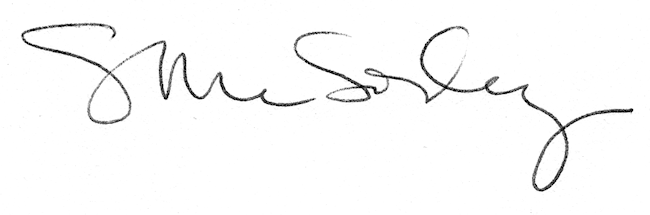 